Publicado en  el 19/06/2015 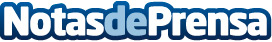 Fernando Abril-Martorell integra el grupo de alto nivel que asesorará a la Comisión para impulsar la investigación en defensaLa Comisión Europea ha creado recientemente un grupo de alto nivel de políticos, académicos, think  tankers y CEOs de organizaciones de investigación en tecnología de la defensa e industria de la defensa para asesorar sobre cómo puede la Unión Europea impulsar programas de investigación en el área de la defensa que estén alineados con la Política Común de Seguridad y Defensa (PCSD).Datos de contacto:IndraNota de prensa publicada en: https://www.notasdeprensa.es/fernando-abril-martorell-integra-el-grupo-de_1 Categorias: E-Commerce http://www.notasdeprensa.es